Access to Education Grant request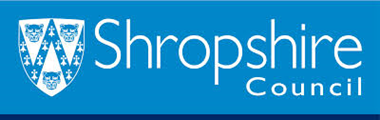 This grant is for children receiving free Early Years education, who have complex Special Educational Needs or disabilities.Name of the child………………………………………………………	Date of Birth………………………………..Name of the Setting …………………………………………………………Date of Request……………………Early Help involvement    Yes /No-  if yes name of lead professional……………………………………………..Name/s of any other Early Years Settings that the child attends ………………………………………………………………(This setting may be contacted for further information)SIGNATURE OF PARENT……………………………………………………………….. (The panel will not consider unsigned requests)Supporting EvidenceDoes the child have a recognised/diagnosed disability?	YES/NOIf yes then please state details:			……………………………………......................................……………………………………………………………………………………………………………………………..……………………………………………………………………………………………………………………………..Please comment on any of the following areas relevant to this child.  Make specific reference to professional advice provided.Mobility (attach additional sheets if necessary)Staying safe (attach additional sheets if necessary)Communication (attach additional sheets if necessary)Care/medication (attach additional sheets if necessary)Reports may be attached with the permission of parents and the professional providing the advice.  Gaining permission for sharing reports is the responsibility of the setting.  Number of hours child attends setting each week:	…………… EYE 15 / 30 How much funding is requested?			………………………………………………What period will this funding cover?			………………………………………………How will funding be spent? Please provide specific details of any resources which will be purchased and how these will be used to support the childPlease provide a summary of any supporting evidence submitted as part of this application. For example: Shropshire's early language development chart; PEP (Individual Tracker); Professional advice; Portage; Speech and language therapists; Physio; Health Visitor.Speech chartLearning plans Professional advice Portage SALTPhysio Health VisitorOther 